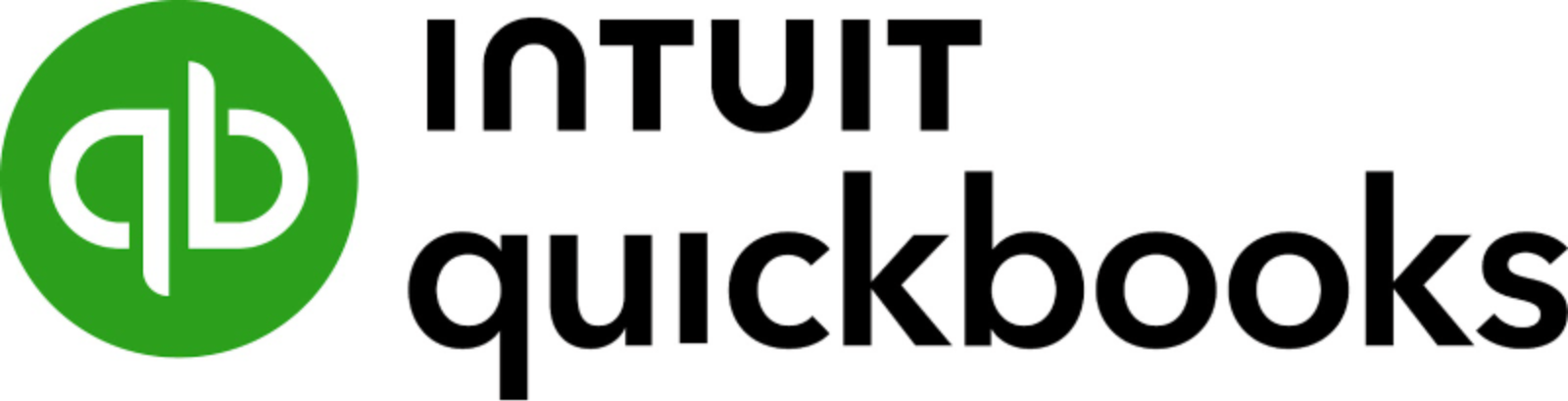 2025 monthly payroll calendar2025 monthly payroll calendar2025 monthly payroll calendar2025 monthly payroll calendarPay periodPay period start datePay period end datePay date1Wednesday, January 1, 2025Friday, January 31, 2025Friday, January 31, 20252Saturday, February 1, 2025Friday, February 28, 2025Friday, February 28, 20253Saturday, March 1, 2025Monday, March 31, 2025Friday, March 28, 20254Tuesday, April 1, 2025Wednesday, April 30, 2025Wednesday, April 30, 20255Thursday, May 1, 2025Saturday, May 31, 2025Friday, May 30, 20256Sunday, June 1, 2025Monday, June 30, 2025Monday, June 30, 20257Tuesday, July 1, 2025Thursday, July 31, 2025Thursday, July 31, 20258Friday, August 1, 2025Sunday, August 31, 2025Friday, August 29, 20259Monday, September 1, 2025Tuesday, September 30, 2025Tuesday, September 30, 202510Wednesday, October 1, 2025Friday, October 31, 2025Friday, October 31, 202511Saturday, November 1, 2025Sunday, November 30, 2025Friday, November 28, 202512Monday, December 1, 2025Wednesday, December 31, 2025Wednesday, December 31, 2025